       ҠАРАР                                                                           РЕШЕНИЕ«23» май 2018й                             № 137/34                    «23» мая 2018г    О внесении дополнения в решение Совета сельского поселения Сандугачевский сельсовет  муниципального района  Янаульский район Республики Башкортостан № 108/27 от 14 ноября 2017 года  «Об установлении земельного налога»    В целях стимулирования инвестиционной деятельности и в соответствии с Федеральным законом от 06 октября 2003 года № 131-ФЗ 
«Об общих принципах организации местного самоуправления в Российской Федерации», Налоговым кодексом Российской Федерации, руководствуясь пунктом 5 части 1 статьи 35 Устава сельского поселения Сандугачевский сельсовет муниципального района Янаульский район Республики Башкортостан, Совет   сельского поселения Сандугачевский  сельсовет муниципального района Янаульский район Республики Башкортостан РЕШИЛ:     1. Внести в подпункт 1 пункта  3 Решения Совета сельского поселения Сандугачевский  сельсовет муниципального района Янаульский район Республики Башкортостан следующее дополнение:     - предприятия, реализующие приоритетные инвестиционные проекты Республики Башкортостан на участках, свободных от построек, от уплаты земельного налога в течение трех лет с момента начала осуществления вложений в основные средства.Налоговые льготы, установленные настоящим пунктом, не распространяются на земельные участки (часть, доли земельных участков), сдаваемые в аренду.      2. Настоящее решение вступает в силу  со дня его официального обнародования  и не ранее 1 января 2018  года.         3. Обнародовать настоящее решение  на информационном стенде Администрации сельского поселения Сандугачевский сельсовет муниципального района Янаульский район Республики Башкортостан, по адресу: 452812, Республика Башкортостан, Янаульский район, с. Сандугач, ул. К.Садретдинова, д.5 и разместить на  сайте  сельского поселения Сандугачевский сельсовет муниципального района Янаульский район Республики Башкортостан по адресу: http://sp-sandugach.ru/.      4. Контроль за исполнением данного решения возложить на постоянную комиссию Совета сельского поселения Сандугачевский  сельсовет муниципального района Янаульский район Республики Башкортостан по бюджету, налогам, вопросам муниципальной собственности. Главасельского поселения                                                                     Т.Ш. КуснияровБАШҠОРТОСТАН РЕСПУБЛИКАҺЫЯҢАУЫЛ  РАЙОНЫ МУНИЦИПАЛЬ РАЙОНЫНЫҢ ҺАНДУFАС  АУЫЛ СОВЕТЫ АУЫЛ БИЛӘМӘҺЕСОВЕТЫ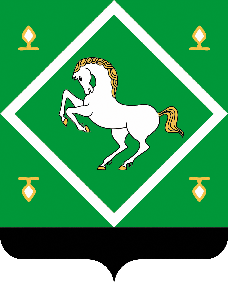 СОВЕТсельского поселения сандугачевский сельсовет МУНИЦИПАЛЬНОГО  районаЯНАУЛЬСКИЙ РАЙОН РеспубликИ Башкортостан 